Een lichtstraal wordt gebroken op het grensvlak tussen twee stoffen (stof I en stof II in de figuur). Eén van de twee stoffen is lucht, de andere een lichtdoorlatende glasachtige stof. De brekingsindex van de hier getekende lichtstraal die van stof I naar stof II gaat noemen we n.Welk antwoord is juist?Stof I is lucht en n >1Stof I is lucht en n <1Stof II is lucht en n >1Stof II is lucht en n<1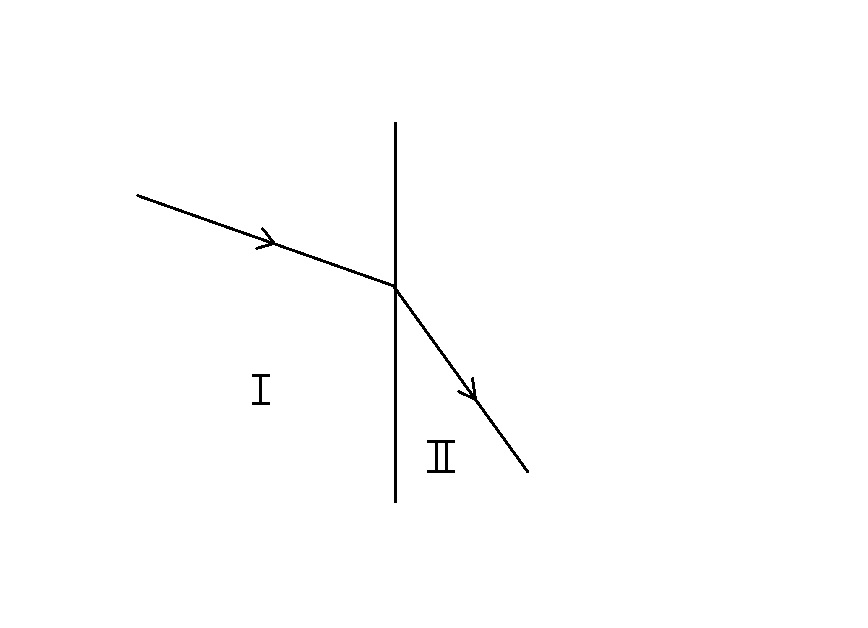 Antwoord: dStof II is lucht (breking van normaal af); hoek i < hoek r dus n = sin(i)/sin(r) < 1